 Triana  Nuñez silva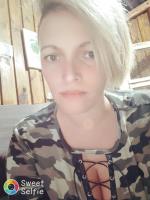 OBJETIVO PROFESIONAL [ Escribir Objetivo profesional ]EXPERIENCIAEl MAESTRO ITALIANO  4/2008-11/2019-- Selecciona -- ((Seleccionar)) AdministrativaRocha (Rocha) Comence en la empresa en el area de atencion al publico  mostrador . Con el correr del tiempo fui asendiendo hasta llegar al puesto de encargada . Me gane la confianza y el respeto de compañeros y de la empresa. Con mucho esfuerzo y trabajo. Espiga dorada 10/2005-8/2007Atención al cliente (Atención al cliente) Maldonado UruguayAtencion al publico, reposición de mercaderia,  limpieza del area de trabajo, etc. Aprendi a ser atenta y dinámica,  a tener actitudes positivas con los clientes . Aprendi a superarme y a siempre ir por mas . Maldonado UruguayFORMACIÓNFORMACIÓN COMPLEMENTARIAHABILIDADES/CAPACIDADESIDIOMASINFORMÁTICAINFORMACIÓN ADICIONALhttp://diegobuscarp33.MiCVweb.comHabilidad 1Habilidad 2Habilidad 3Habilidad 4Habilidad 5Habilidad 6